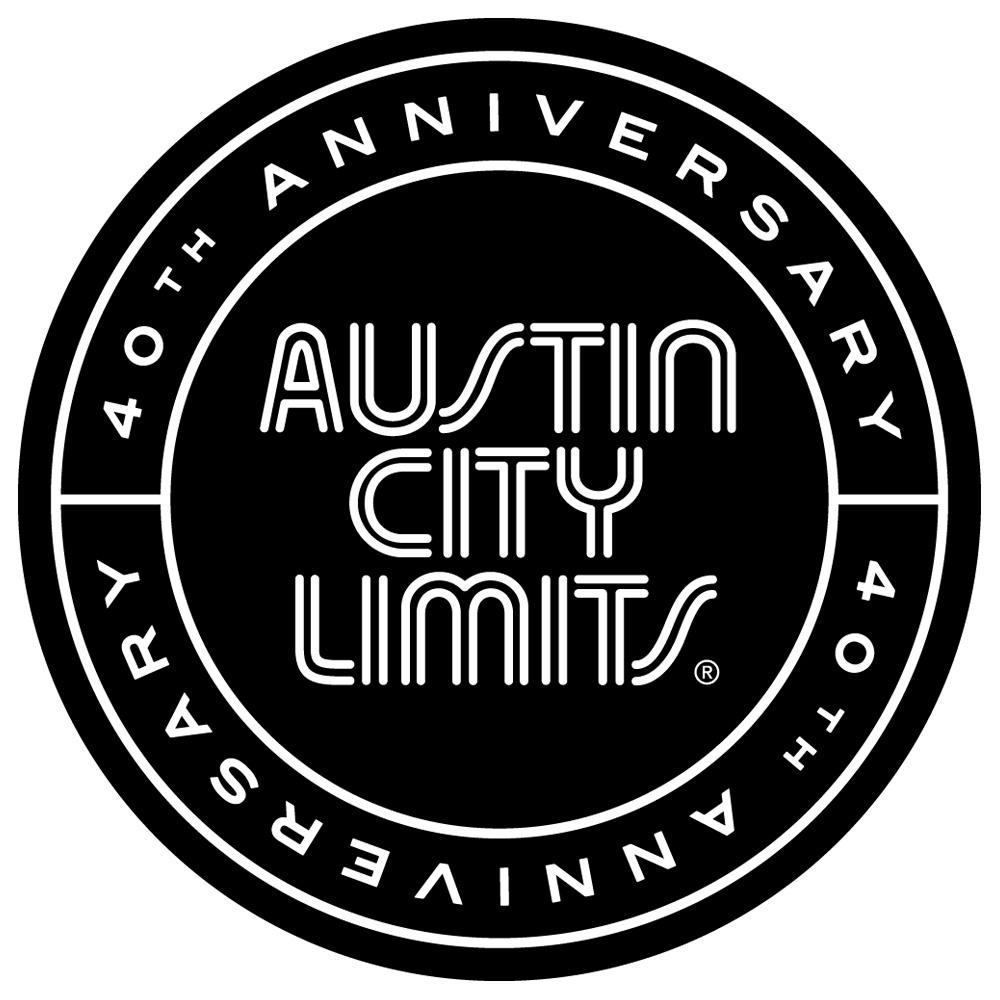 TRAILBLAZING COUNTRY STAR ERIC CHURCH DEBUTS ONAUSTIN CITY LIMITSNew Episode Premieres November 15th on PBSAustin, TX—November 13, 2014—Austin City Limits (ACL) proudly presents an hour with country sensation Eric Church. The episode premieres Saturday, November 15th at 9pm ET/8pm CT as part of the iconic PBS music series’ milestone Season 40. Church has blazed his own trail to superstardom and now makes his ACL debut with his signature brand of no holds barred country music. ACL airs weekly on PBS stations nationwide (check local listings for times) and full episodes are made available online for a limited time at http://video.pbs.org/program/austin-city-limits/ immediately following the initial broadcast. The show's official hashtag is #acltv40.Famous for a game changing live show, Church performs songs from his critically-acclaimed, chart-topping 2014 album The Outsiders in his ACL debut.  The music rebel’s distinctively hard-rocking spin on country, influenced as much by AC/DC and Metallica as Merle Haggard and Waylon Jennings, has earned him a huge audience outside the confines of country radio.  Church appeared on the cover of Rolling Stone this year and was named one of their “50 Greatest Live Acts Right Now.” NPR raves, “Eric Church is working on a level that few other country artists of his generation can touch.”“This is gonna be fun,” says the North Carolina native, clearly enjoying his first visit to the ACL stage. Church's appearance is a twelve-song tour-de-force that presents the performer at the top of his game. Delivering a host of hits in his trademark aviators, Church’s crowd-pleasing set is filled with anthems about youth, family and outliers that ignite through songwriting skill, powerful riffs and energetic vocals. Highlights include the rebellious “The Outsiders”, the autobiographical title track “Sinners Like Me” from his 2006 debut and the Grammy-nominated anthem “Springsteen” from 2011’s breakthrough Chief, with the enthusiastic Austin audience chiming in on the chorus.  Church brings it all home solo acoustic, showcasing his softer side with the heartfelt set-closing ballad “A Man Who Was Gonna Die Young.”"Eric and his band know how to rock harder than many rock ‘n roll bands," says ACL executive producer Terry Lickona, "and his music and the words behind it have a way of reaching fans way beyond the usual borders of country music. He's a perfect fit for ACL."Eric Church Setlist:Creepin'Guys Like MeGive Me Back My HometownCold OneSinners Like MeHomeboyDrink In My HandThese BootsSmoke A Little SmokeSpringsteenThe OutsidersA Man Who Was Gonna Die YoungThe complete lineup for the full thirteen-week season, including six new episodes to air beginning January 3, 2015, will be announced in the coming weeks. Check the news section of acltv.com for additional episode updates.ABOUT AUSTIN CITY LIMITS:	 	Austin City Limits (ACL) is the longest-running music series in American television history and remains the only TV series to be awarded the National Medal of Arts. This year marks the 40th anniversary of the pilot episode taped in 1974 with Willie Nelson. Since its inception, the pioneering music series has become an institution that's helped secure Austin's reputation as the Live Music Capital of the World. The historic KLRU Studio 6A, home to 36 years of ACL concerts, has been designated an official Rock & Roll Hall of Fame Landmark. In 2011, ACL moved to the new venue ACL Live at The Moody Theater in downtown Austin. ACL received a rare institutional Peabody Award for excellence and outstanding achievement in 2012.ACL is produced by KLRU-TV and funding is provided in part by Budweiser, the Austin Convention Center Department, Dell and HomeAway. Additional funding is provided by the Friends of Austin City Limits. Learn more about Austin City Limits, programming and history at acltv.com.Media Contact:Maureen Coakley for ACLmaureen@coakleypress.comt: 917.601.1229Maury SullivanKLRU-TVmsullivan@klru.orgt: 512.475.9087